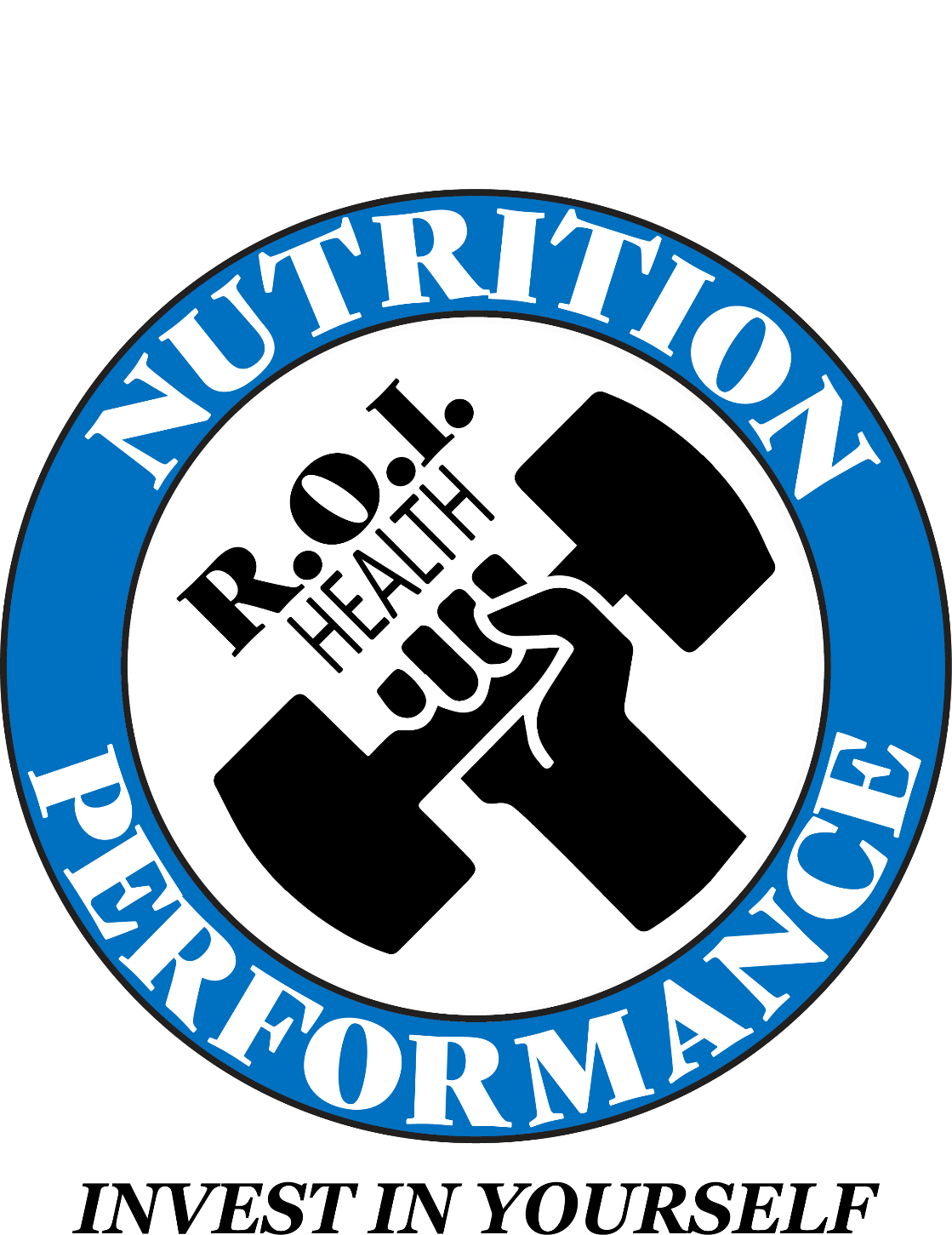 8-Week Fit @ Home ProgramAll these exercises can be done with no equipment or objects you find around your home. To maximize your ability to recover and perform better, make sure that you are taking adequate rest to recover. A table can be found below.The program is designed to get harder as time goes on, so think about this as a marathon, and not a sprint. If you are NEW to exercise, take this time to explore your weak points, what you’re good at, and what you like to do. If you can’t do the prescribed amount, that’s ok and it’s SO GREAT that you are trying. You will get stronger as long as you keep at it.If you have experience, allow yourself to be creative with these movements. Decrease the rest times, add more sets, add in additional cardio, whatever pushes you to challenge yourself. As long as you are consistent, you will be in good shape by the time quarantine is over (maybe even better than before), and you can get back to the gym with less of a rebound. I really hope that you enjoy this! Bodyweight/home workouts aren’t my first choice, but sometimes we just have to play with the cards we’re dealt. This was a labor of love, and I really hope that you try it, stick to it, share it with others, and gain a new appreciation for what you and your body are capable of. If you have any questions, feel free to reach out:Instagram: @roihealth
E-mail: rrealzola92@gmail.com
Website: roihealth.fitRogelioMovementRest Time (mins)Power Movement2:00 - 5:00Strength Movement2:00 - 5:00Accessory Movement2:00 - 3:00Push/Pull Superset1:00 - 2:00Core Stability/Dynamic Core1:00CircuitAs prescribedWeek 1Week 1Week 1Week 1DayMondayWednesdayFridayPower MovementSquat Jumps3 x 3-5Plyometric Push-Up3 x 3-5Single-Leg Countermovement Jump3 x 3-5StrengthAir Squats3 x 10Push Ups3 x 10Romanian Deadlift3 x 10AccessoryI-Y-T3 x 12Lateral Lunges3 x 12 each legDolphin Push-Up3 x 12Push/Pull SupersetGlute Thrust SS Towel Hamstring Curl3 x 15 SS 3 x 15Triceps Dips SS Bicep Curls3 x 15 SS 3 x 15IYT SS Lying Reverse Flyes3 x 15 SS 3 x 15Core StabilityPlank3 x 60 sLeg Lifts3 x 10Side Planks3 x 45 s each sideCircuit3 rounds 30 sec on, 30 sec offTuck JumpRotational Push UPFlutter Kick3 rounds 30 sec on, 30 sec offBicycle KicksSpeed SkatersShoulder Taps3 rounds 30 sec on, 30 sec offStep upReverse CrunchSingle Leg Glute BridgeWeek 2Week 2Week 2Week 2DayMondayWednesdayFridayPower MovementVertical Jump3 x 3-5Broad Jump3 x 3-5Depth Drop3 x 3-5StrengthPause Squat3 x 10Pause Push UP3 x 10Backpack Goblet Squat3 x 10AccessoryLateral Raises3 x 12Step-Up w/ Knee Kick3 x 12 each legObject Floor Press3 x 12Push/Pull SupersetSingle Leg Glute Thrust SS Single Leg RDL3 x 15 SS 3 x 15Diamond Push Ups SS Bicep Curls3 x 15 SS 3 x 15Groiners SS Supermans3 x 15 SS 3 x 15Core StabilityPlank Knees to Elbow3 x 60 sDeadbugs3 x 10Side Plank Leg Raises3 x 45 s each sideCircuit3 rounds 30 sec on, 30 sec offMountain ClimbersDead bugsInchworm3 rounds 30 sec on, 30 sec offJumping LungeJumping JacksCurtsy Lunge3 rounds 30 sec on, 30 sec offStar JumpsBirddogsSit UpsWeek 3Week 3Week 3Week 3DayMondayWednesdayFridayPower MovementSquat Jumps4 x 3-5Plyometric Push-Up4 x 3-5Single-Leg Countermovement Jump4 x 3-5StrengthAir Squats4 x 10Push Ups4 x 10Romanian Deadlift4 x 10AccessoryI-Y-T4 x 12Lateral Lunges4 x 12 each legDolphin Push-Up4 x 12Push/Pull SupersetGlute Thrust SS Towel Hamstring Curl4 x 15 SS 4 x 15Triceps Dips SS Bicep Curls4 x 15 SS 4 x 15IYT SS Lying Reverse Flyes4 x 15 SS 4 x 15Core StabilityPlank4 x 60 sLeg Lifts4 x 10Side Planks4 x 45 s each sideCircuit4 rounds 30 sec on, 30 sec offTuck JumpRotational Push UPFlutter Kick4 rounds 30 sec on, 30 sec offBicycle KicksSpeed SkatersShoulder Taps4 rounds 30 sec on, 30 sec offStep upReverse CrunchSingle Leg Glute BridgeWeek 4Week 4Week 4Week 4DayMondayWednesdayFridayPower MovementVertical Jump4 x 3-5Broad Jump4 x 3-5Depth Drop4 x 3-5StrengthPause Squat4 x 10Pause Push UP4 x 10Backpack Goblet Squat4 x 10AccessoryLateral Raises4 x 12Step-Up w/ Knee Kick4 x 12 each legObject Floor Press4 x 12Push/Pull SupersetSingle Leg Glute Thrust SS Single Leg RDL4 x 15 SS 4 x 15Diamond Push Ups SS Bicep Curls4 x 15 SS 4 x 15Groiners SS Supermans4 x 15 SS 4 x 15Core StabilityPlank Knees to Elbow4 x 60 sDeadbugs4 x 10Side Plank Leg Raises4 x 45 s each sideCircuit4 rounds 40 sec on, 30 sec offMountain ClimbersDead bugsInchworm4 rounds 40 sec on, 30 sec offJumping LungeJumping JacksCurtsy Lunge4 rounds 40 sec on, 30 sec offStar JumpsBirddogsSit UpsWeek 5Week 5Week 5Week 5DayMondayWednesdayFridayPower MovementTuck Jump4 x 3-5Plyometric Push Up4 x 3-5Lunge Jump4 x 3-5StrengthReverse Lunge Static 2s Holds4 x 10Uneven Push-Ups4 x 10Backpack Squat4 x 10AccessoryT-Push Up3-4 x 12Lunge to High Knee Kick3-4 x 12 each legRaised Arm Push Up3-4 x 12Push/Pull SupersetBear Crawl SS Mountain Climbers4 x 15 SS 4 x 15Hand Taps SS Y Superman4 x 15 SS 4 x 15High Knees SS Toe Touches4 x 15 SS 4 x 15Core StabilityBirddogs4 x 60 sSingle Leg Balance4 x 60 sKneeling Overhead Press Hold4 x 60 sCircuit4 rounds 40 sec on, 20 sec offGroinersRotation Push UpsReverse LungesIYT4 rounds 40 sec on, 20 sec offBicep CurlsSki JumpsTriceps DIpsHigh Knee Kicks4 rounds 40 sec on, 20 sec offBulgarian Split SquatDolphin Push UpCalf RaisesRussian TwistWeek 6Week 6Week 6Week 6DayMondayWednesdayFridayPower MovementBox Jump4 x 3-5Lateral Bound to Jump4 x 3-5Burpee High Jump4 x 3-5StrengthBackpack Power Clean4 x 10Overhead Press in Squat Position4 x 10Backpack 1 and ¼ Squat4 x 10AccessorySingle-leg Raised Push up3-4 x 12Step-Up w/ Knee Kick3-4 x 12 each legStaggered Push Up3-4 x 12Push/Pull SupersetGlute Thrust SS Towel Hamstring Curl4 x 15 SS 4 x 15Triceps Dips SS Bicep Curls4 x 15 SS 4 x 15IYT SS Lying Reverse Flyes4 x 15 SS 4 x 15Core StabilityPlank Knees to Elbow4 x 60 sDeadbugs4 x 10Side Plank Leg Raises4 x 45 s each sideCircuit4 rounds 45 sec on, 15 sec offMountain ClimbersInchwormDead bugsTriceps Dips4 rounds 45 sec on, 15 sec offJumping LungeOverhead PressJumping JacksObject Bent Over Row4 rounds 45 sec on, 15 sec offStar JumpsT Push UpsBirddogsFloor ScorpionWeek 7Week 7Week 7Week 7DayMondayWednesdayFridayPower MovementObject Push Jerk4 x 3-5Vertical Jump4 x 3-5Single-Leg Deadlift to Jump4 x 3-5StrengthOverhead Lateral Lunges4 x 10Spider Crawl4 x 10Overhead Squat4 x 10AccessoryOutside-leg Kick Push Ups4 x 12Lunge to High Knee Kick4 x 12 each legToe Tap Push Ups4 x 12Push/Pull SupersetSingle Leg Glute Thrust SS Single Leg RDL4 x 15 SS 4 x 15Diamond Push Ups SS Bicep Curls4 x 15 SS 4 x 15Groiners SS Supermans4 x 15 SS 4 x 15Core StabilityPlank4 x 60 sLeg Lifts4 x 10Side Planks4 x 45 s each sideCircuit4 rounds 60 sec on, 30 sec offTuck JumpRotational Push UpFlutter KickBear Crawls4 rounds 60 sec on, 30 sec offBicycle KicksShoulder TapsToe TouchesBicep Curls4 rounds 60 sec on, 30 sec offStep up KickReverse CrunchSingle Leg Glute BridgeSupermanWeek 8Week 8Week 8Week 8DayMondayWednesdayFridayPower MovementRotation Jumps4 x 3-5Lateral Bound to Jump Rotations4 x 3-5Burpee High Jump4 x 3-5StrengthBackpack Power Clean4 x 10Half-Kneeling 1 Handed Overhead Press4 x 10Backpack Thrusters4 x 10AccessoryAssisted Pistol Squat4 x 12Curtsy Lunges4 x 12 each legHandstand Wall Walk4 x 12Push/Pull SupersetLying Lateral Leg Raises SS RDL4 x 15 SS 4 x 15Hammer Curls SS Sumo Squat4 x 15 SS 4 x 15Lunging Press SS Side Crunches4 x 15 SS 4 x 15Core StabilityShoulder Taps4 x 60 sDeadbugs4 x 10Half Kneeling Overhead Press Hold4 x 45 s each sideCircuit4 rounds 60 sec on, 30 sec offElevated Push UpLeg LowersOverhead PressJumping Lunge4 rounds 30 sec on, 30 sec offSplit SquatPush UpsGlute ThrustsObject Bent Over Row4 rounds 30 sec on, 30 sec offLateral BoundsDiamond Push UpsBurpeesReverse Crunch